SOCIETÀ ITALIANA DI PSICONEUROBIOLOGIA MEDICI FVG COVID-19MEDICI FVG SNAMID FVGTAILORING MEDICINEI° CONVEGNO NAZIONALE DI STUDICosa ci ha insegnato la Pandemia Covid-19 ?Cure domiciliari precoci e trattamenti ospedalieri Prevenzione Primaria e Salute Collettiva nel futuro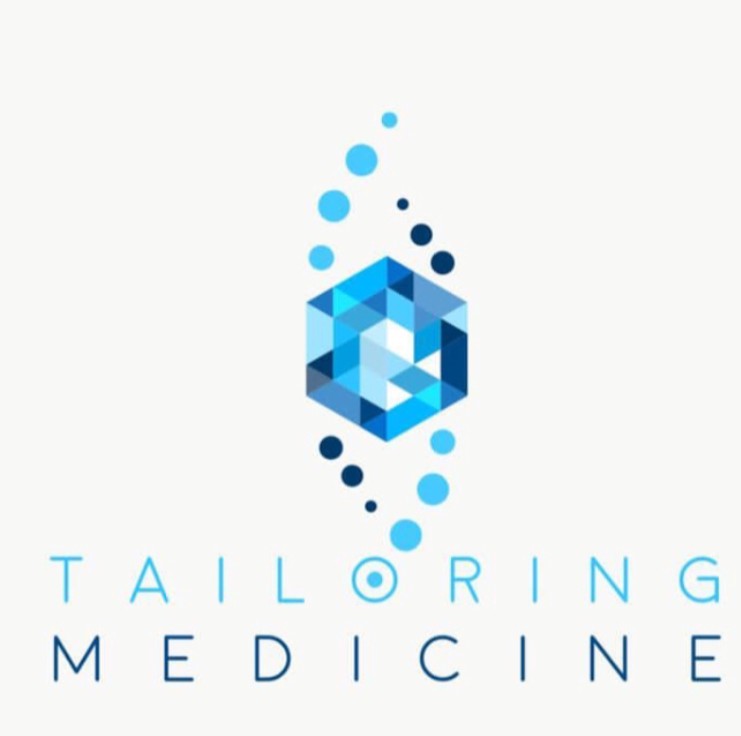 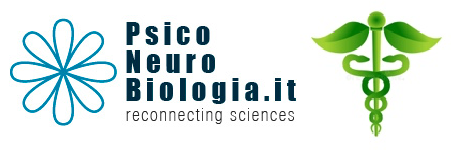 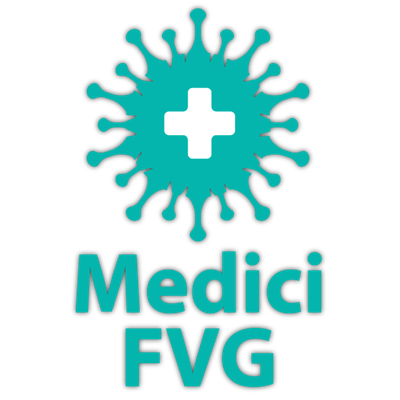 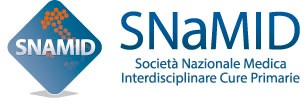 Medici FVG Covid-19	Snamid FVGRoma, 11-12 settembre 2021 Best Western Hotel Rome AirportVia Portuense 2465 FiumicinoL’evento pandemico da SARS-CoV-2, che ha colpito su scala globale con effetti devastanti, ha sicuramente posto in evidenza molteplici criticità di ordine sanitario, sociale e politico e stimola riflessioni profonde e quanto mai urgenti in tema di salute pubblica collettiva.A questo proposito, il presente convegno di studi vuole evidenziare, proprio partendo dalle criticità emerse dalla pandemia da SARS-CoV2, quali siano i fattori maggiormente in gioco su cui è necessario intervenire.Le cure precoci a domicilio hanno dimostrato la loro efficacia potendo contare, da un lato, sulla tempestività e sulla presenza dei medici presso il domicilio del paziente e, dall’altro, su numerosi principi attivi potenti ed efficaci.Anche nel settore ospedaliero si è osservato l’utilizzo di farmaci e metodiche innovative, anticorpi monoclonali, adenosina, plasma iperimmune, ossigeno-ozono, ventilazione a paziente prono e bassi flussi di ossigeno.Dobbiamo però, purtroppo, riconoscere che uno dei capitoli tradizionalmente trascurati nelle strategie di salute pubblica è quello della prevenzione primaria che, per essere efficace, comporta strategie complesse ed integrateNegli ultimi anni, infatti, molto si è fatto in termini di diagnosi precoce e profilassi, ma, probabilmente, implementando in modo più incisivo ed estensivo la prevenzione primaria, l’incidenza e la gravità delle malattie, avrebbero un impatto completamente diverso con estremo vantaggio sulla salute collettiva. In altri termini, tra le varie riflessioni che possiamo fare, sicuramente la pandemia ci esorta a considerare quanto prima la promozione della salute come fattore protettivo primario alla malattia, e come fattore di resilienza generale.Occasione, questo convegno, per mettere a confronto le diverse strategie e, assieme, momento di riflessione per le varie prospettive future in modo da evidenziare i diversi piani di intervento possibili e realizzabili in un’ottica strategica integrata.Paolo Baron Danilo ToneguzziPalmanova 30 Luglio 2021PROGRAMMASabato 11 Settembre 2021 Mattina09.40 Presentazione del Convegno e Saluto Autorità: Paolo Baron, Danilo Toneguzzi, …. I Sessione: Covid 19: Cure domiciliari precociModeratore: Paolo Baron10.00 - 10.20 Andrea Mangiagalli “ Strategie Territoriali a Milano “10.20 - 10.40 Andrea Stramezzi “ Covid e cure domiciliari “10.40 - 11.00 Riccardo Munda	“ Un medico a Selvino “11.00 - 11.20 Alberto Zanazzi	“ Cure itineranti “11.20 - 11.40 Luigi Cavanna	“ Ospedale e territorio “ ( on Line )11.40 - 12.30 Roberto Copetti	“ Utilizzo dell’ecografia nell'emergenza territoriale “12.30 - 13.00 Tavola Rotonda con domande e risposte13.00 – 14.50 pausa pranzo PomeriggioSessione : Covid 19: Trattamenti Ospedalieri Moderatore: Danilo Toneguzzi14.50 - 15.05 Amato De Monte	“ Ozono: terapia sistemica nei pazienti Covid in fase acuta e nella sindrome long Covid;15.05 - 15.20 Amato De Monte	“ Azione antisettica dell’ozono nel trattamento delle infezioni dei tessuti molli”15.20 - 15.40 Pierpaolo Correale “ Adenosina: polmonite covid-19 e ARDS “15.40 - 16.00 Alessandro Capucci “ Idrossiclorochina: i dati di trecento casi trattati a domicilio“16.00 - 16.20 Dehgani Puya	“ I meccanismi d’azione dell’ivermectina contro SARS-CoV -2 “16.20 - 16.40 Alberto Baroli	“ Covid-19 e colchicina “16.40 - 17.00 Dehgani Puya	“ Immunità e risposta anticorpale 16 mesi dopo Covid-19 “17.00 - 17.30  pausa caffè17.30 - 18.00 Juan Carlos Bertoglio Cruza “ Pandemia SARS- CoV-2 in Cile “ ( on Line )18.00- - 18.30 Clarissa Aires De Oliveira “ Infezione da SARS-CoV-2 e medicina integrata: l’esperienza brasiliana “ ( on line )18.30 - 19.10 Adriana Privitera “ I Principi Attivi : proposta per un protocollo aggiornato “19.10 - 19.40 Tavola Rotonda con domande e risposte19.40 - Chiusura lavori primo giorno Domenica 12 settembre 2021MattinaSessione fattori essenziali di prevenzione primaria Moderatore: Mira Matovic09.00 - 09.20 Danilo Toneguzzi “ Equilibrio e salute psichica “09.20 - 10.00 Annalisa Ghiglia “ Ruolo dell’ alimentazione nel mantenimento della salute “10.00 - 10.20 Luciano Lozio	“ Ruolo del Microbiota nella SARS-CoV-2 e nella Sindrome Covid lungo“10.20 - 10.40 Fabio Burigana	“I mitocondri: nuovi aspetti funzionali “10.40 - 11.00 Fabrizio Alebardi “ Quando la salute inizia da piccoli “11.00 - 11.20  pausa caffè11.20 - 12.00 Eugenio Luigi Iorio “ La rivoluzione nutraceutica nell'’era della SARS - CoV-2 “12.00 - 12.40 Eugenio Sclauzero “ Carico allostatico, impedenzometria, bilancio di salute: nuovo approccio al benessere “12.40 - 13.00 Tavola Rotonda con domande e risposte13.00 - 15-00 Pausa Pranzo IV Sessione: strategie future PomeriggioModeratore: Gianfranco Orlando15.00 - 15.20 Annibale Biggeri “ È possibile condurre studi clinici durante una pandemia? L’esempio di uno studio sull’idrossiclorochina “ ( on Line )15.20 - 15.40 Silvio Funtowicz “ Scienza post normale e Pandemie post-normali. Perché CoViD-19 richiede un nuovo approccio alla scienza “ ( on Line )15.40 - 16.20 Andrea Stramezzi “ Una “app” per unire e ricercare “16.20 - 16.40 Tavola Rotonda con domande e risposte16.40 - 17.00 Chiusura del ConvegnoQuota di partecipazioneIl convegno è organizzato in presenza, nel rispetto delle normative vigenti; la partecipazione prevede la quota di iscrizione annuale alla Società Italiana di Psiconeurobiologia di euro 50,00. È previsto un massimo di 90 partecipanti in presenza.Al raggiungimento del numero massimo dei partecipanti sarà attivata la diretta on line del convegno che prevede il pagamento della quota annuale alla Associazione Tailoring Medicine di euro 50,00.Qualora vi fosse l’impossibilità di poter fare il convegno in presenza questo si svolgerà in streaming.Segreteria Organizzativa Prenotazione ConvegnoVisto il numero chiuso di partecipanti, per l’iscrizione mandare una mail direttamente all’indirizzo: segreteria@psiconeurobiologia.itSOCIETÀ ITALIANA DI PSICONEUROBIOLOGIA, MEDICI FVG COVID-19 MEDICI FVG, SNAMID FVG, TAILORING MEDICINEI° CONVEGNO NAZIONALE DI STUDICosa ci ha insegnato la Pandemia Covid-19 ?Cure domiciliari precoci e trattamenti ospedalieri Prevenzione Primaria e Salute Collettiva nel futuroRoma, 11-12 settembre 2021 Best Western Hotel Rome AirportVia Portuense 2465 FiumicinoRelatoriAires De Oliveira Clarissa Medico Chirurgo. Specialista in Anestesiologia e Rianimazione. Coordinatrice Master Universitario in Medicina Integrativa Università UNIUBE, Minas Gerais, BrasileAlebardi Fabrizio Pediatra di libera scelta BergamoBaroli Alberto Endocrinologo Fondazione Gaetano e Pietra Borghi Brebbia Varese Baron Paolo MMG Psicoterapeuta Presidente SNAMID FVG Palmanova Udine Bertoglio Cruza Juan Carlos Direttore Ospedale Civile CileBiggeri Annibale Professore Ordinario di Statistica Medica, Dipartimento di Statistica, Informatica, Applicazioni 'G. Parenti” (DiSIA) Università di FirenzeBurigana Fabio Gastroenterologo Libero Professionista TriesteCorreale Pierpaolo Oncologo Direttore Oncologia Grande Ospedale Metropolitano Reggio CalabriaCapucci Alessandro Cardiologo già Professore Ordinario di M. Apparato Cardiovascolare presso Universita’ Politecnica delle Marche AnconaCavanna Luigi Oncologo Direttore Dipartimento di oncologia-ematologia. Azienda USL di PiacenzaCopetti Roberto Cardiologo già Direttore Area di Emergenza ass2 “ Bassa Friulana “ Latisana UdineDe Monte Amato Anestesista Direttore Anestesia e Rianimazione Azienda Ospedaliera Universitaria - UdineDehgani Puya Otorinolaringoiatra e Chirurgia Cervico-Facciale O.C. Gubbio-Gualdo Tadino Gubbio PerugiaFuntowicz Silvio Filosofo Centre for the Study of the Sciences and the Humanities (SVT) at the University of Bergen, NorwayGhiglia Annalisa Biologa Nutrizionista Dottorato di Ricerca in Medicina Molecolare Garessio CuneoIorio Luigi Eugenio Medico Chirurgo Specialista in Biochimica e Chimica Clinica SalernoLozio Luciano Farmacista Farmacologo TriesteMangiagalli Andrea MMG Pioltello MilanoMatovic Mira Anestesista Docente di Mindfulness e Self Compassion Palliativista ASUFC PalmanovaMunda Riccardo MMG Selvino BergamoOrlando Gianfranco Medico del Lavoro Medicina Sportiva Agopuntore Omotossicologo Libero Professionista TriestePrivitera Adriana Cardiologa CataniaSclauzero Eugenio Ginecologo Psicoterapeuta Bagnaria Arsa UdineStramezzi Andrea Odontoiatra Medico Volontario Ministero della Salute MilanoToneguzzi Danilo Psichiatra Psicoterapeuta Libero Professionista PordenoneZanazzi Alberto MMG Specialista in Igiene e Medicina Preventiva, Tutor in Medicina Generale presso l’Univeristà degli Studi di Brescia Medico Competente in Medicina del Lavoro, Omeopata, Medicina Manuale Sabbioneta MantovaSOCIETÀ ITALIANA DI PSICONEUROBIOLOGIA, MEDICI FVG COVID-19 MEDICI FVG, SNAMID FVG, TAILORING MEDICINEI° CONVEGNO NAZIONALE DI STUDICosa ci ha insegnato la Pandemia Covid-19 ?Cure domiciliari precoci e trattamenti ospedalieri Prevenzione Primaria e Salute Collettiva nel futuroRoma, 11-12 settembre 2021 Best Western Hotel Rome AirportVia Portuense 2465 FiumicinoPrenotazione alberghieraPer prenotare l’eventuale alloggio all’albergo, contattare direttamente la segreteria dell’hotel, indicando “Convegno 11 e 12 settembre” Best Western Hotel Tome AirportVia Portuense 2465 FiumicinoNumero Verde (dall’Italia): 800 177 850Telefono: +39 06 6507221 www.hotelromeairport.itCome raggiungere il Best Western Hotel Rome AirportVia Portuense, 2465 - 00054Fiumicino Roma, ItaliaE’ facilmente raggiungibile dall’Aeroporto intercontinentale Leonardo da Vinci grazie al comodissimo servizio shuttle privato del Best Western Hotel Rome Airport e in auto, sia dall’Autostrada A12 Roma sia dal Grande Raccordo Anulare per le provenienze dalla A1, tratto Roma - Firenze e tratto Roma - Napoli, sia dalla A24 Roma - Teramo.L’Hotel è inoltre a 4.5 km. dalla stazione, dove parte il treno che in mezz’ora arriva a Roma Termini, in centro città.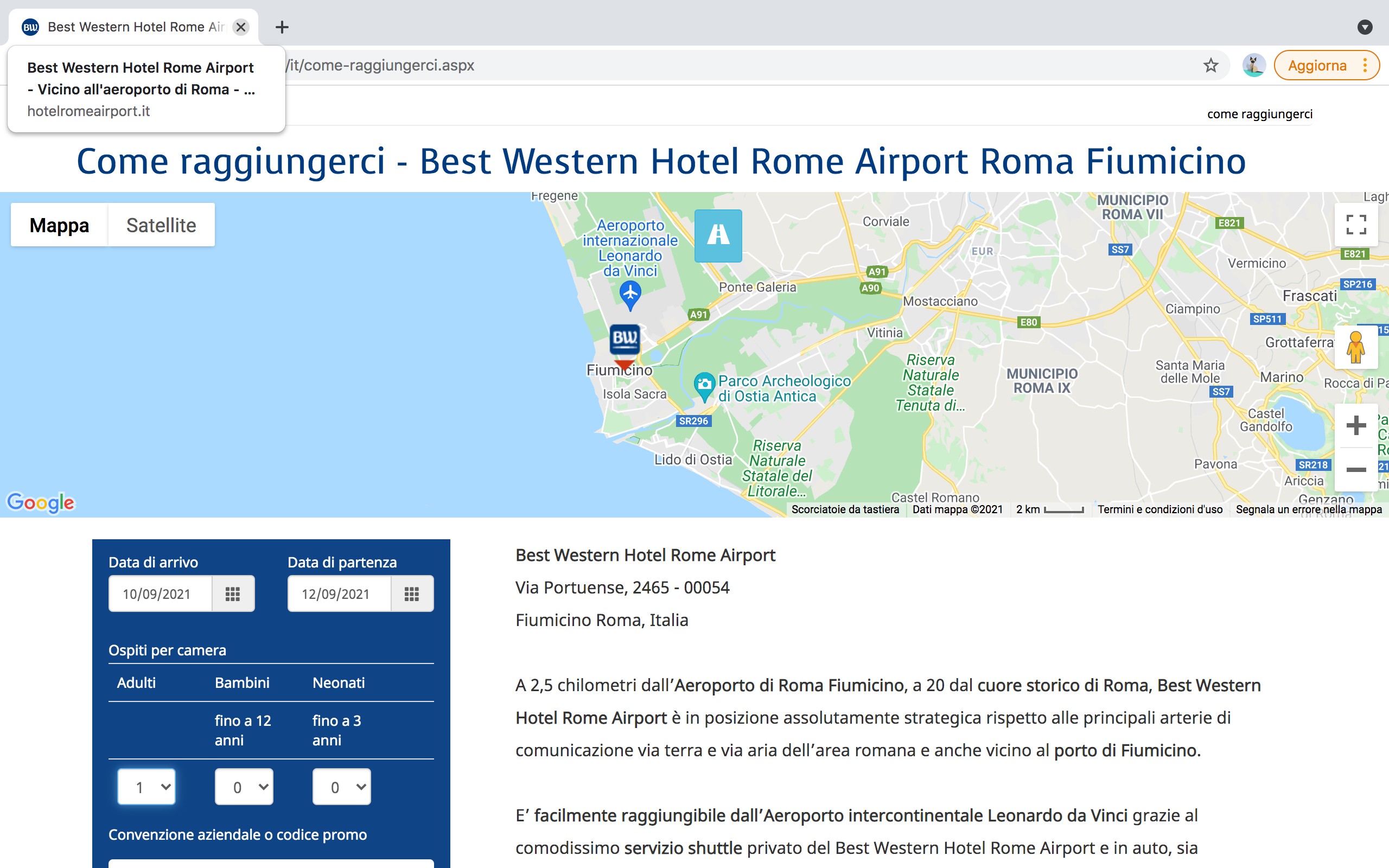 